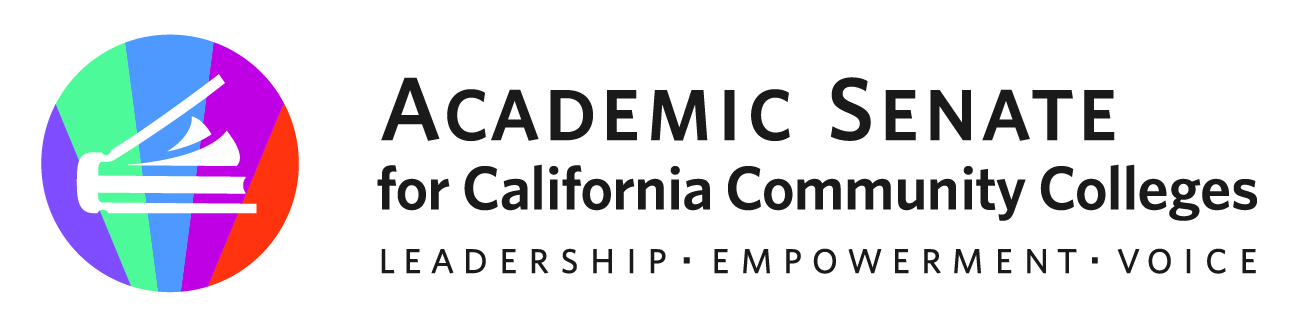 ASCCC AREA D MEETING Topic: Dr. LaTonya Parker ASCCC Area D Representative's Zoom MeetingTime: Oct 16, 2021 10:00 AM – 3:00 PM Pacific Time (US and Canada) Join from PC, Mac, Linux, iOS or Android: https://cccconfer.zoom.us/j/95645625943Or iPhone one-tap (US Toll):  +16699006833, 95645625943# or +13462487799, 95645625943# Or Telephone:    Dial:    +1 669 900 6833 (US Toll)    +1 346 248 7799 (US Toll)    +1 253 215 8782 (US Toll)    +1 646 876 9923 (US Toll)    +1 301 715 8592 (US Toll)    +1 312 626 6799 (US Toll)    Meeting ID: 956 4562 5943    International numbers available: https://cccconfer.zoom.us/u/aki68OmrIOr an H.323/SIP room system:    H.323: 162.255.37.11 (US West) or 162.255.36.11 (US East)     Meeting ID: 956 4562 5943    SIP: 95645625943@zoomcrc.comOr Skype for Business (Lync):    SIP:95645625943@lync.zoom.usMinutesCall to Order @ 10:04am Adoption of the Agenda -  M. Henry Young, S. John Crocitti (Approval)Minutes: Saturday, March 27, 2021- M. John Crocitti, S. Mary Abril (Approved)Welcome! LaTonya welcomed everyone and invited comments and special highlights in chat.Reports ASCCC Presidents Report – ASCCC President Dolores Davison September 2021 President's NewsletterDolores Davison, ASCCC PresidentFACC puts out a weekly newsletter which has included a list of the colleges and 	Districts that have passed mask mandates vaccine mandates.Tied to return to campus are two major elements that we are getting lots of inquiries about one is enrollment we know enrollment is down.Across the state at the majority of the Community colleges that was just an article in ED source this past week about how the UC’s and the CEOs are seeing upticks in enrollment and the Community colleges have lost about a quarter of a million students. President identified there are a number of reasons for this, we know those of us on the ground are well aware that our students were the most impacted by the pandemic in terms of having to go from part time or from full time to part time in order to work more hours, many of them are parents. The number of student parents in our system is significant and they had to stay home and work with their children and so that precluded them that from necessarily being able to take classes, we know that. Our student population as well as our students who are contending with food insecurities and other issues are significantly higher than they are among our UC and CSU counterparts’ students.Enrollments are down. Many campuses are asking faculty to contribute to increasing enrollment and ways that enrollment can be increased through faculty efforts. Chancellor’s Office schedule to host a webinar next week to discuss the matter.The second piece for everybody, returning to campus is, of course, our favorite Act, the Brown act.Law signed into or a bill signed into law AB 361 Roberto Davis which is the Public Meetings Act the Board of Governors uses until January 31, 2022. Board of Governors meeting is basically a month from today, and there has been no notice that it will be in person, so I am expecting that since the chancellor's Office does not intend to open until probably January.Meetings are open to the public, that is, there are people in there now doing work. Expect the Board of Governors meetings will continue to remain online. Tissue, obviously, is that a lot of campuses there is simply not a space large enough to allow for social distancing for a senate meeting.All of the committee's under the academic senate included, including curriculum and program review are also Brown Act committees, the current Brown Act provisions allow for teleconferencing if posted, the location ahead of time and make it accessible to the public.Through the end of January, we are in a position where meetings can continue to be virtual, but there are a lot of conferences and a lot of meetings that are now taking place in person. The Student Senate today’s meeting I in  person, with hybrid option.Boards and others to every 30 days to clear that there is still a public health crisis are still an era state of emergency, so they continue to be online.ASCCC conducted an informal poll at the beginning of the year in late August, asking colleges about. How what percentage of classes are back on campus we had a couple of colleges tell us 80% was back on campus and we had colleges telling us 20% and everything in between, so we continue to see different movements depending on location and depending on the local boards of trustees.ASCCC Plenary session is in three weeks, it will be ASCCC’s first hybrid. In person attendance to 150 people, we will be socially distance masks will be required.The Student Senate had their professional development event at the Westin, Long Beach two weekends ago. ASCCC President attended and approximately 60 students total there. The majority of the events will be both online and in person, there will be a few breakout sessions, where there will be in person and online and those were.ASCCC adopted three areas of focus for the academic Senate, the sheer two of them are repeats from last year culturally responsive curriculum; students support student services on continuing the anti-racism decolonization an abolitionist work of last year. The second is equity driven systems, continuing to look at the diversity equity and inclusion work being done at the chancellor's office in conjunction with all of the practitioners around the state.A big topic this year, not just tenure evaluations, but all evaluations.A big topic this year, not just tenure evaluations, but all evaluations.There is tremendous administrative turnover right now.ASCCC has already made about 700 appointments this year for committees, we are continuing to do so, I went back and looked at my inbox or my appointments box for this last week and we appointed 14 people. New committees are coming up all the time, for example, this inner segmental coordinating Council committee that's going to be created, we do not place faculty. On committees at individual colleges, ASCCC don't have anything to do with that statewide we have our standing committees and task forces. The Senate place faculty on chancellor's office committees and on legislatively created committees, those are the major ones. ASCCC also get asked to send liaisons to different groups and things like that we have also begun to have our Caucus leaders invited to all of our executive committee meetings.Recommended attendees read the Monthly ASCCC President’s Newsletter.        FACCC President’s Report-Wendy Bill-Wyncoop Insert report here!Wendy Brill-Wynkoop | FACCC President: Join FACC advocates list-serve by sending email to: FACCCadvocates+subscribe@googlegroups.comYou will receive an automatic email, follow link, click joinJoin FACCC then FACCC will donate to ASCCC Foundationhttps://faccc.memberclicks.net/membersWendy Brill-Wynkoop | FACCC President: email brillwynkoop@gmail.com       ASCCC Foundation Report- ASCCC Foundation – Manuel Velez 		Posted - https://asccc.org/content/area-d-meetingCurrent Directors: Stephanie Curry (President), Manuel Velez (Treasurer), Michelle Bean (Secretary), Karen Chow and Krystinne Mica, Van Rider 2.	Directors approved four, in-person scholarships (one from each area) for the Fall 2021 Plenary and 13 online scholarships 3.	Innovation Scholarships provide faculty with funding to attend ASCCC events as well as external events and conferences to expand their understanding of best practices and apply them to their local college and share those results with the field at large. 4.	Faculty can support fellow faculty by donating to the ASCCC Foundation. Easy ways to donate are through 1) Selecting the ASCCC Foundation through Amazon Smile 2) Contribute through the Foundation Website https://asfccc.com/get-involved/3) Contribute during Giving Tuesday (November 30, 2021)Resolutions https://asccc.org/resolutions-fall-2021- Manuel VelezResolutions Handbook 2021Resolution PacketResolution 3.01 Recommendation to consider pulling for acclimation Randy BeachResolution 3.04 Randy B. Question on the intent of the resolution. President Dolores discussed the intent not to change Title 5, but local adoption,Resolution *4.01 Transfer Pathway Guarantees Pulled from Consent Calendar.  Henry Young discussed Historical Black Colleges and Universities (HBCUs) and Association of Independent California Colleges and Universities (AICCU)Resolution 7.01 General centralized accessibility discussion.Resolution 13.01 Margot Lovett General discussion on “course” versus “materials.” From Mari Abril stated “Resources is broader term. And is more inclusive to other types being used for instruction. Materials tends to indicate tangible items.”Resolution 15.0 LaTonya Parker recommended ESL acronym spelled out English as a second language.Resolution 17.01 President Dolores shared pulled for Consent Calendar in another AreaNew Area D Resolution – Resolution on Greater Transparency > Kim Orlijan, S. Mark Sellick Vote: (Approved) 30 yes, Zero No, 1 AbstentionOriginator Luke Lara, Discusser Maria Figueroa, Facilitator Manuel Velez Resolution on Greater Transparency in the Committee Appointment Process Whereas, The Academic Senate for California Community Colleges Bylaws Article V states, “the President shall make appointments to all standing committees,” “The President, in consultation with the Vice President and Executive Director, makes appointments to all other groups requiring faculty participation,” and “these appointments are subject to approval by the appointee’s Member Senate President”; andWhereas, The Academic Senate for California Community Colleges has developed a Senate Committee Appointment Process for Senate committees and ad hoc, special task forces, work groups, or advisory groups, including an online faculty application for statewide service form; andWhereas, The Academic Senate for California Community Colleges solicits faculty volunteers for statewide service throughout the year, emphasizing the need for a “diversity of voices” across a range of dimensions (e.g., race/ethnicity, discipline, expertise, region, life experience); andWhereas, members of the Latinx Caucus have expressed frustration to the executive team over the past five years about (1) faculty of color who have applied using the online faculty application for statewide service form and are unaware of their application status at any time after submission unless selected for appointment and (2) the limited outreach efforts to racial/ethnic diverse faculty.Resolved, The Academic Senate for California Community Colleges revise its appointment process involving the President and Vice President to demonstrate a transparent documentation process reflecting a practice to target in outreach and appointment of racially and ethnically diverse faculty. Resolved, The Academic Senate for California Community Colleges engage in intentional and sustainable practices to target racially and ethnically diverse faculty and prioritize racial and ethnic diversity as a primary factor for appointment to statewide committee service; and Resolved, The Academic Senate for California Community Colleges share broadly longitudinal data on all statewide committee appointments including racial and ethnic demographic data; andResolved, The Academic Senate for California Community Colleges revise the Senate Committee Appointment Process to support transparent communication of faculty applicant status at any given time during the period that the faculty member’s application is active, in addition to investigating and adopting the appropriate technology to support transparent communication.Contact: Dr. Luke Lara, MiraCosta College, llara@miracosta.edu Review of Resolutions Process Resolutions Fall 2021  GENERAL INFORMATION The Academic Senate employs the formal use of resolutions to identify and record the will of the academic senates of the California community colleges. The Academic Senate relies on formal resolutions to set direction for the organization as a whole. Members of the Academic Senate Executive Committee and its standing and ad hoc committees implement adopted resolutions to respond to issues, to conduct its work, and to take action. When new issues and situations emerge, the Executive Committee works with its committees and task forces to develop resolutions for consideration by the body at plenary sessions in order to determine the will of the organization as a whole. It is only in rare circumstances in which an issue is pressing and available time does not permit the adoption of a formal position by the body and a previous position does not exist that the Executive Committee or President may take a position or initiate an action independent of direction from existing or adopted resolutions by the body. NOTICE OF CHANGE TO PROCESS The Academic Senate for California Community Colleges meets biannually in Plenary session to adopt resolutions which become the basis for future Senate policies and which drive the work of its standing and ad hoc committees. Due to the continuing COVID-19 pandemic, the Fall 2021 Plenary Session will be held as a hybrid November 4-6, 2021. As a result, for the fall 2021 term, the ASCCC will be conducting Resolutions voting online using the software company Poll Everywhere.  MEMBER SENATE RESPONSIBILITY - NOTIFICATION OF DELEGATES TO ASCCC In order to conduct the online resolutions voting, we will need each member Senate to verify that we have the college’s correct delegate for voting. The Senate President listed in the Senate Directory for each campus, will need to complete the delegate change form: Fall 2021 Delegate Change Form.  The college will not be able to vote in the online election unless this form is submitted. Forms must be emailed to the ASCCC Office - events@asccc.org by October 28, 2021.    FALL 2021 RESOLUTIONS TIMELINE Pre-session Resolutions from Executive Committee – September 24, 2021 Pre-session Resolutions Packet out to the field – September 27, 2021  Resolutions from Field due – October 8, 2021  Resolutions Packet out to field – October 11, 2021  Area meetings October 15 and 16, 2021    Resolutions Packet out to the Field – October 18, 2021    Resolutions Committee Online Office Hours – October 25 – 29, 2021  Delegate Certifications due to ASCCC by October 28, 2021    Resolutions due to resolutions@asccc.org, by 2pm on Tuesday, November 2, 2021  Amendments due to resolutions@asccc.org during plenary by 4pm on Thursday, November 4, 2021  Urgent* resolutions and amendments due 12:30pm on Friday, November 5, 2021   *Urgent is defined in the Resolutions Handbook as, “a time critical issue [that] has emerged after the resolution deadline on Thursday and new information is presented on Friday which requires an established Academic Senate position before the next plenary session” (pg. 6). 
 
RESOLUTIONS COMMITTEE ONLINE OFFICE HOURS If you have any questions about the process, pre-session resolutions, or need help with resolutions, the Resolutions Committee will be holding online office hours October 25 – 29, 2021. You can also email resolutions@asccc.org with any questions and a Resolutions Committee member will get back to you with a response. In order to propose new resolutions and amendments, you must be a registered plenary attendee and provide your name and college. Resolutions will be due to resolutions@asccc.org, by 2:00pm on Tuesday, November 2, 2021. All amendments should be sent to resolutions@asccc.org by 4pm on Thursday, November 4, 2021. Any urgent resolutions and amendments are due by 12:30pm on Friday, November 5, 2021. Register for the Open Office Hour Monday, October 25, 2021: 9:30am-10:30am | 12:00pm-1:00pm | 4:00pm-5:00pm Register for the Open Office Hour Tuesday, October 26, 2021: 10:30am - 11:30am Register for the Open Office Hour Wednesday, October 27, 2021: 9:30am-11:00am | 4:00pm-5:00pm Register for the Open Office Hour Thursday, October 28, 2021: 10:30am-12:00pm | 4:00pm-5:00pm Register for the Open Office Hour Friday, October 29, 2021: 9:30am-11:30am RESOLUTION RULES FOR VIRTUAL RESOLUTION VOTING PARTICIPATION 1. Anyone can participate in the debate. 2. In order to vote, you must be a registered delegate by October 28, 2021.  3. All attendees will be muted upon entering into the Zoom meeting space.  Only those who are recognized are asked to unmute their line by clicking on the mic icon at the bottom of the Zoom online screen or by pressing *6 on your phone (if you are calling in).  After speaking, individuals are asked to mute the mic again.  4. The chatroom has been changed to be public so do not use the chatroom unless you want to be recognized.  QUORUM Quorum will be established via Poll Everywhere at the beginning of plenary session. DEBATE Everyone, public or delegate, regardless of whether Pro or Con, is in the same speaking queue. The Chair will call on participants alternating between Pro and Con.  Speakers must use the chatroom to queue up.  Delegates need to enter the following in the chatroom, “Pro, Name, College”, or “Con, Name, College”.  The ASCCC staff will keep track of who is next, alternating between Pro and Con.  Chair will be informed by voice who the next speaker is, e.g., “Pro, Name, College”, or “Con, Name, College”.  When there is no speaker on the side of the motion that is to be heard next debate on that motion is closed. ● A timekeeper will be assigned ● Each speaker will be given 3 minutes.   ● Each resolution debate will be a total 15 minutes.  Time can be extended for a specific time by a parliamentary Motion to “Extend Time” by a registered Delegate.  Debate can only be extended once per resolution for a maximum of 5 minutes.  PARLIAMENTARY MOTIONS Any registered delegate may propose a motion other than a Resolution or an amendment to a Resolution and any attendee may ask a question.  An attendee needs to enter the following in the chatroom, “PM, Name, College. The chair will recognize those who have parliamentary questions/motions by name and they will be instructed to unmute and make a motion (only delegates) or ask a clarifying questions (all attendees). When the registered delegate is recognized to make a motion. Another registered delegate without being recognized may enter in the Chatroom, “Name, College, Second.” VOTING Voting will be done live through Poll Everywhere. Attendees will use their smartphones to vote live on each resolution or motion. If a delegate does not have a smart phone they should request ASCCC staff for an alternate webpage. Results of each vote will be confirmed by the Chair and recorded by the Resolutions Chair. All motions and resolutions are adopted by majority vote of the body except: 1. Resolutions that propose reversing existing Academic Senate Positions which requires an affirmative vote of two thirds of voting delegates. 2. Parliamentary Motions as Identified in Roberts Rule of Order Newly Revised that require a two-thirds vote in the affirmative or negative of the delegates voting depending on the motion. Additional Resolutions from the Area Resolution Writing AdviceLunch 12:00noon-1:00pmDisciplines List –LaTonya Parker
Annually, the Academic Senate for California Community Colleges (ASCCC) conducts a review of the Disciplines List, which establishes the minimum qualifications for the faculty of California Community Colleges. The Disciplines List Hearing will be held Friday, November 5th from 8:00a.m. to 9:00a.m. During this session, attendees will be informed about the proposals submitted to change the Disciplines List by the authors or their designee. Delegates unsure about the Disciplines List process are encouraged to attend. Please click here for CCC Confer Participant Instructions. Timelines Proposals Disciplines List Revision Proposals: 
Asian American Studies* Native America/American Indian Studies* Nanotechnology Geographic Information Systems*Two (2) identical proposals were received for Asian American Studies and Native American/American Indian Studies, therefore, we have provided the proposal that provides additional back-up documentation.Disciplines List Handbook https://asccc.org/sites/default/files/DLHandbook_Final_Revision_Spr_20.pdf Hearings Disciplines List Hearing - Friday, November 5, 2021 ASCCC Fall Plenary Session 8:00 am - 9:00 am Awards website link: https://asccc.org/awards -LaTonya ParkerAcademic Senate AwardsThe Academic Senate for California Community Colleges is pleased to provide you with a list of the Senate awards that will be offered this year along with timelines for submission and the criteria for each award. Please note that as each deadline approaches, senate presidents will receive a reminder letter from the Academic Senate Office for that specific award. This letter will include all necessary application materials. You do not, however, need to wait for the materials to apply for any award. Just download the award material and work with your senate to process the application. Please note that no applications for awards will be accepted after the due date listed for each award, and no faxed applications will be accepted. Click here to download the Awards HandbookThe following awards and scholarships are now available: 2022 Hayward Award Application Deadline: December 10, 2021 Presentation Date: December 11, 2021 Submission of an application is via the online portal this year!2022 Exemplary Program Award Application Deadline: November 8, 2021 Presentation Date: November 9, 2021Submission of an application is via the online portal this year!The Academic Senate is pleased to announce the call for nominations for the Exemplary Program Award. Sponsored annually by the Foundation for California Community Colleges, the Board of Governors established the Exemplary Program Award in 1991 to recognize outstanding community college programs.2022 Stanback-Stroud Diversity Award Application Deadline: TBDPresentation Date: TBD*Also, a reader is needed from every Area, so if you would please ask for a volunteer from your Area that would be great. Readers will be asked to read through a set of the applications after the deadline. Please email me at latonya.parke@mvc.edu the names of anyone interested.  VolunteersDavena Burns-Peters dburns@sbccd.cc.Ca.usSharon Sampson sharon.sampson@gcccd.eduMari Abril mabril@collegeofthedesert.eduOpportunity for One More Area D ReaderFuture Area D Meeting Locations –LaTonya Parker discussed to be determined based on COVID-19 mandates, policies or on campus protocols.Reports and Updates from Local Colleges Announcements/Events 2021 Curriculum Virtual Regionals Monday October 18 from 9-12 and Thursday October 21 from 1-4.2021 Fall Plenary – Long Beach/Hybrid – November 4-6, 20212022 Part-Time Faculty Institute Virtual Event- February 4-5, 2022 2022 Accreditation Institute- February 25-26, 2022 Adjournment @2:00pmPresentPresent:Abril, Mari				College of the DesertAlkassas, Hanaa			Cuyamaca collegeBailes, Brandi				Crafton Hills College (SBC District)Beach, Randy				Southwestern College			Bouzar, Pete				Golden West CollegeBrill-Wyncoop, Wendy		FACC President	Burns-Peters, Davena			San Bernardino Valley CollegeCarrasquillo, Carmen			San Diego Miramar CollegeChristensen, LeeAnn			Copper Mountain CollegeCrocitti, John				San Diego Mesa CollegeDavison, Dolores			ASCCC PresidentDeRose, Nicole			Chaffey CollegeDuque, Rudolfo			Barstow CollegeFererro, Jenny				Palomar CollegeFigueroa, Maria			Mira Costa CollegeFloerke, Jennifer			Moreno Valley CollegeGaete, Sarah 				College of the DesertGoralski, Caig				Cypress CollegeGrote, Silvie				Cypress CollegeHaig, Jeff 				Copper Mountain CollegeIsbell, Jim  				Santa Ana CollegeLara, Luke				Mira Costa CollegeLee, Lisa				Coastline Community CollegeLee, Virgil				Norco CollegeLesh, Caree				Southwestern CollegeLopez, Pearl 				Grossmont CollegeLovett, Margot			Saddleback CollegeMancillas-Gomez, Manuel		Grossmont CollegeMartin, Pablo				San Diego Community College DistrictMorse, David				Long Beach City CollegeMurphy, Laura				San Diego Miramar CollegeOchoa, Heidi				Saddleback CollegeOrlijan, Kim				Fullerton CollegeParker, LaTonya			ASCCC Area D RepresentativeRutan, Craig				Santiago Canyon CollegeSampson, Sharon			Grossmont CollegeSellick, Mark				Riverside City CollegeShahbazian, Roy			Santa Ana CollegeSpearman, Darius			San Diego City CollegeVelez, Manuel				San Diego Mesa CollegeTaylor, Mike				Coast Community CollegeVersaci, Rocco				Palomar CollegeYang, June 				Grossmont CollegeYoung, Henry				Victor Valley College